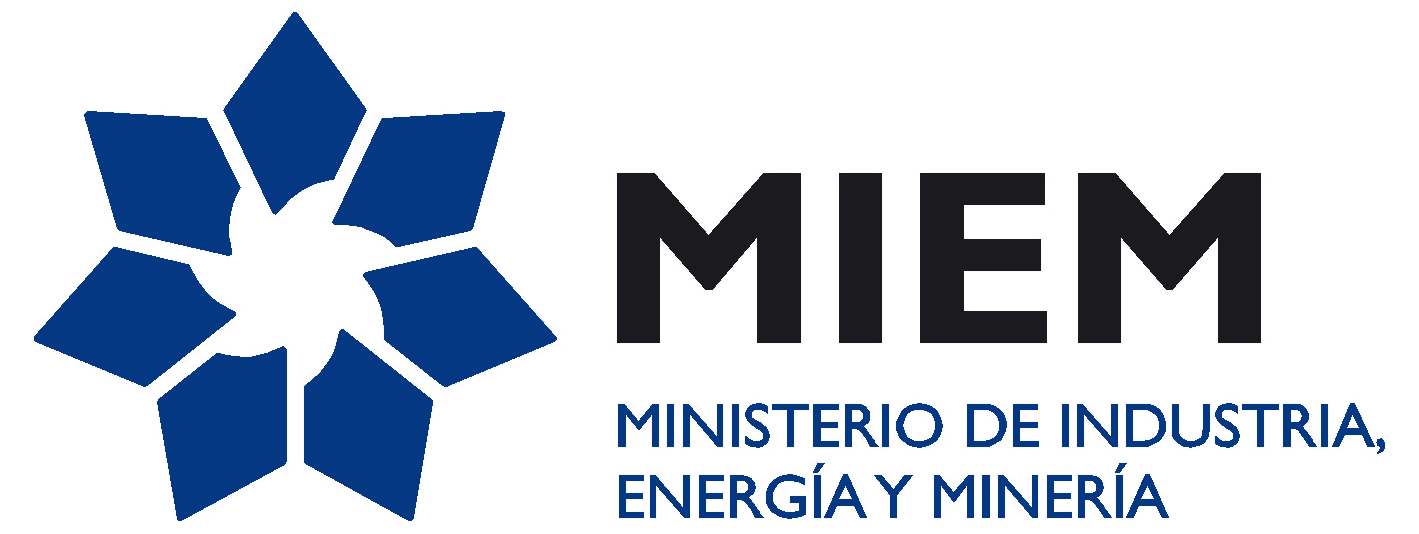 CONSULTA N° 02El Servicio de Mesa de Ayuda y Soporte Informático: se cuenta con el material explicativo o el protocolo correspondiente para esta tarea?RESPUESTA:La Mesa de Ayuda es una atención primaria al usuario de Dinamige, no al público.De no poder resolverse a ese nivel se analiza si alcanza con una modificación de datos que se realiza desde Dinamige.O un tercer nivel donde se analiza el error y estimación de cambio del código y software".Por otro lado, la Unidad Informática no cuenta con documentación ni manuales sobre las aplicaciones instaladas en Dinamige.